Домашнее задание для 3 ДОП от 21.01.23.Главные трезвучия. Построить главные трезвучия в тональностях G-dur и F-dur: T53-S53-D53-T53. Обязательно укажите ключевые знаки тональности! Играть главные трезвучия, дублируя основной тон (нижний звук) в басу левой рукой, в тональностях: C-dur, G-dur, F-dur. Буквенные обозначения. Подписать буквенными обозначениями названия нот и тональностей: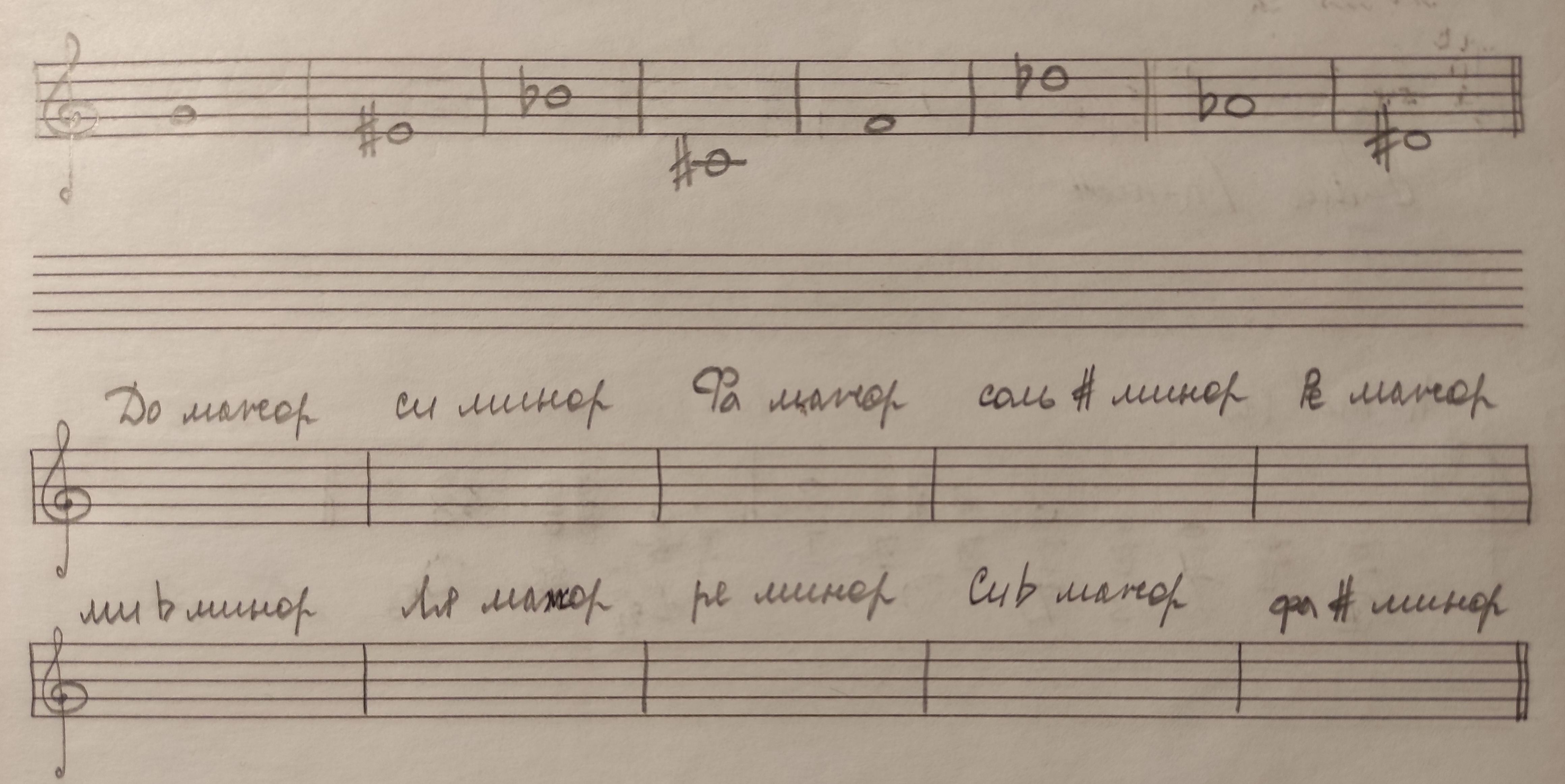 